Trabajo Práctico N°1. Caracterización de un reservorio CBM.Con el objeto de llevar a cabo la caracterización geoquímica y analizar los procesos de maduración termal del kerógeno presente en la formación seleccionada, se llevó a cabo el respectivo muestreo en mantos de carbón claramente identificables, cada una de las cuales tiene un espesor que oscila entre 1 y 15 m [3 y 49 pies] de la Formación Guaduas (mantos 1 al 19) localizados en el Sinclinal Checua-Lenguazaque.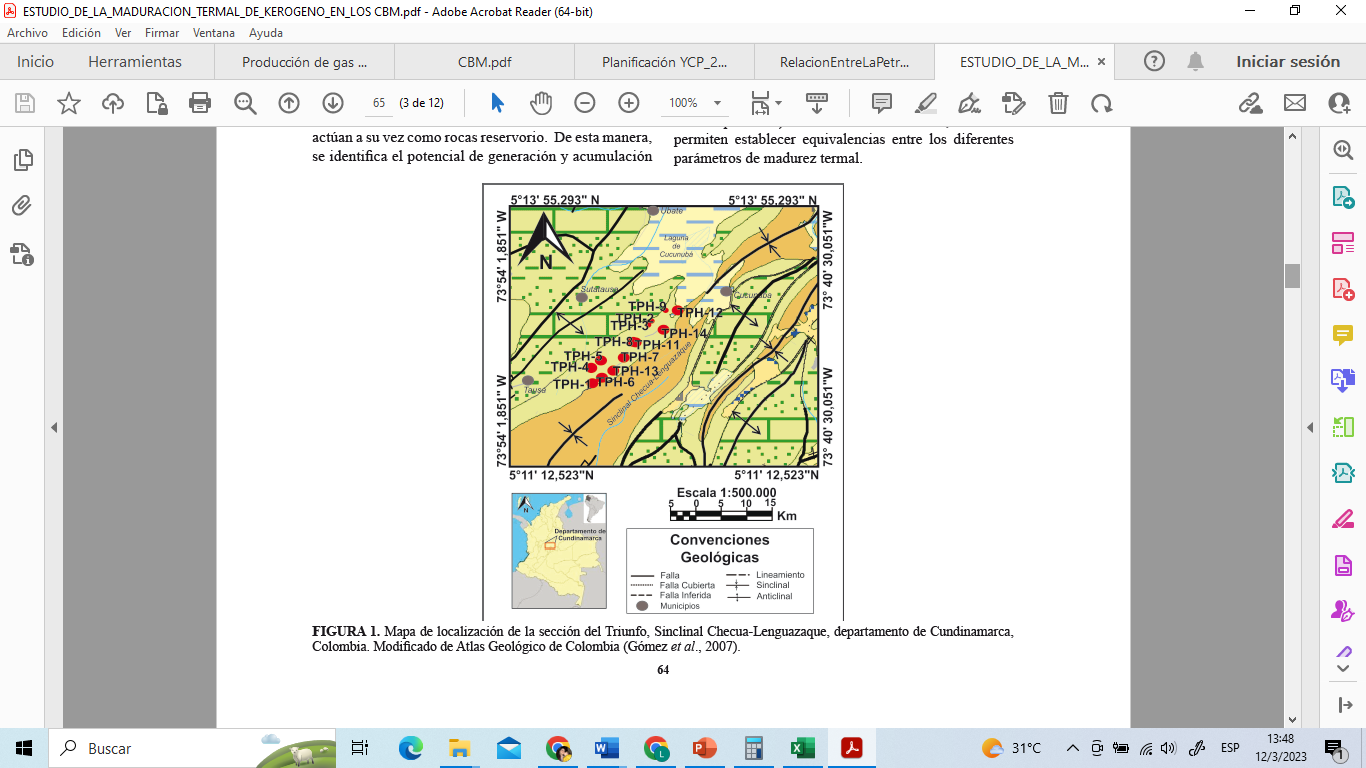 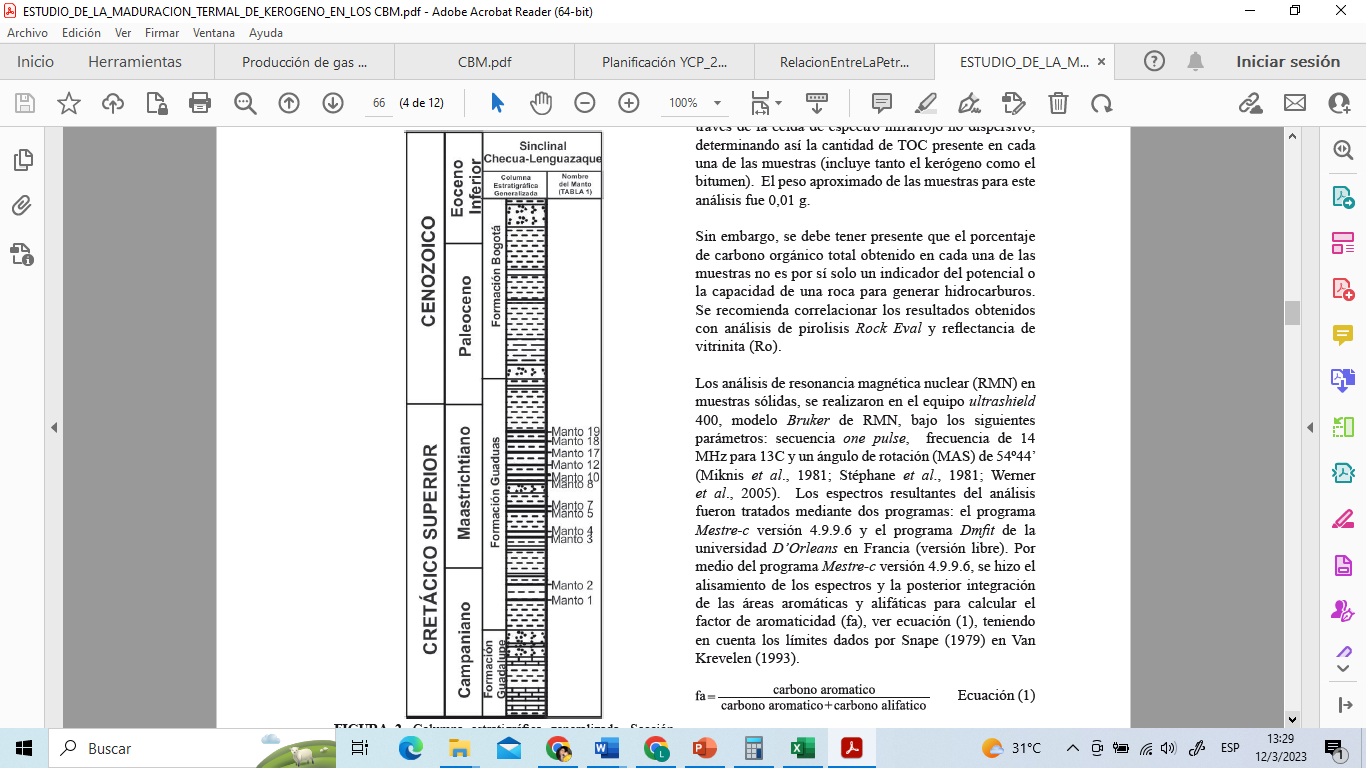 Las muestras recolectadas en campo se les realizaron análisis proximales (%material volátil, %humedad, % cenizas y poder calorífico). Así como también, análisis geoquímicos tales como: Carbono orgánico total (%TOC), pirólisis, reflectancia de vitrinita (%Ro) y ensayos de absorción y desorción de gas.A partir de los datos obtenidos deberán determinar y analizar sobre lo siguiente:Madurez Termal de la Formación:Determinar el rango del Carbón.Indicar el Tipo de kerógeno.Tipo de Maceral.Ambiente de depositación.Reflexionar y responder a lo siguiente:¿Existe una relación entre %Ro y % Material Volátil?¿Existe una relación entre Tmáx y % Ro?¿Existe una relación entre %COT y %Ro?Tabla I. Análisis proximales 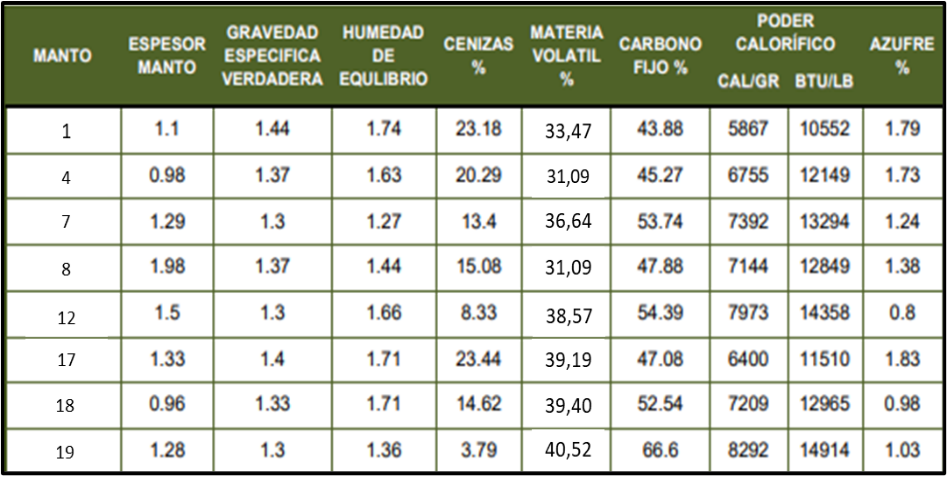 Tabla II. Resultados de la Pirólisis N.A= Análisis aplicados a la muestra. *El manto 1 presenta mayor profundidad (950m) y el manto 19 es el más superficial (100 m).Resultados Petrográficos y %Ro de tres muestrasManto 1: Macerales de vitrinita representativos del manto de carbón 1 (manto inferior) y diagrama de frecuencia de medición de %Ro,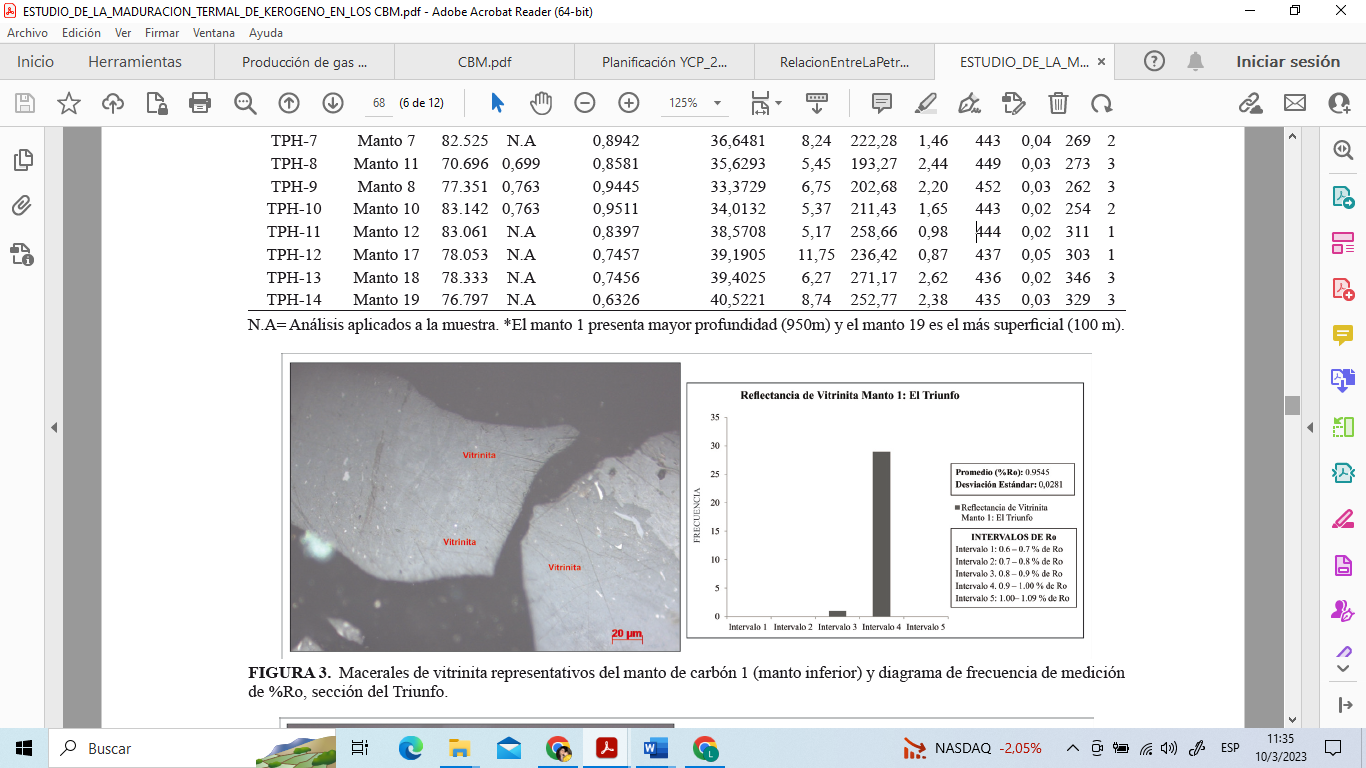 	Resultado del análisis petrográfico: (V = 70,2%, I = 28%, L=1,8) Manto 8: Macerales de vitrinita representativos del manto de carbón 8 (manto intermedio) y diagrama de frecuencia de medición de %Ro,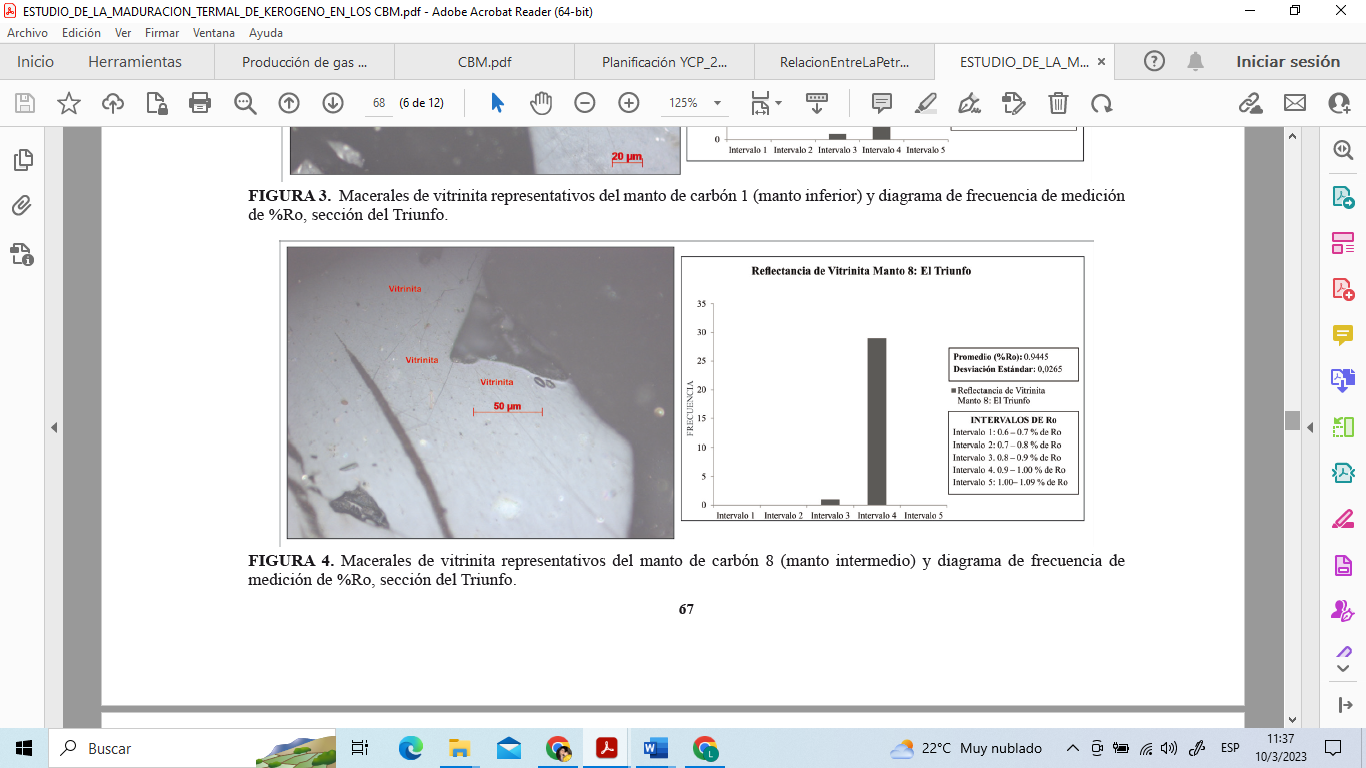 	Resultado dela análisis petrográfico: (V= 73.1 L= 3.4  I= 23.3)Manto 18: Macerales de vitrinita representativos del manto de carbón 18 (manto superior) y diagrama de frecuencia de medición de %Ro,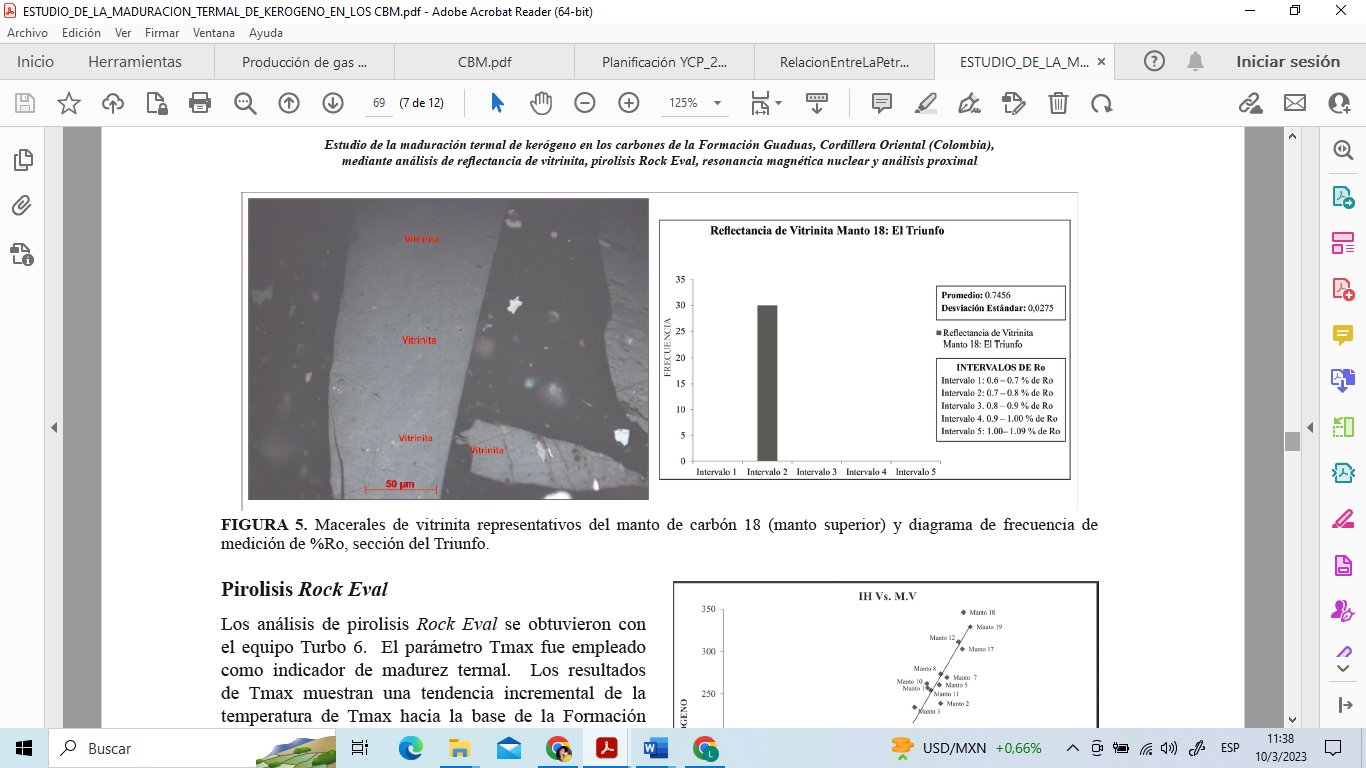 Resultado del análisis petrográfico: (V = 53.7%, I = 41.1%).Contenido de GasConstruir las isotermas de adsorción de Langmuir para cada una de las muestras a partir de los siguientes resultados de los ensayos.Para el cálculo de todos los volúmenes considerar la constante de Langmuir B= 0,0054 psi-1Una vez construidas las isotermas para cada una de las muestras, deberán reflexionar y responder a lo siguiente:a.- ¿Existe una relación entre la capacidad de adsorción del gas con respecto el contenido de materias orgánica (COT)?b.- ¿Existe una relación entre la capacidad de adsorción del gas con respecto a la composición  del maceral presente en una formación?c.- ¿Existe una relación entre la capacidad de adsorción del gas con respecto a su grado de madurez?d.- ¿Existe una relación entre la capacidad de adsorción del gas con respecto a la presión?Reservas de Gas Determinar el contenido de gas para la formación en estudio, considerando los siguientes datos del reservorio:Presión del yacimiento: 430 psi. Área de drene: 60 Acres. Espesor promedio de las capas de carbón: 7 ft. Densidad promedio del carbón: 1.4 g/cm3.CONCLUSIONESRedactar conclusiones con respecto a la factibilidad de iniciar un plan de explotación en la Formación en estudio.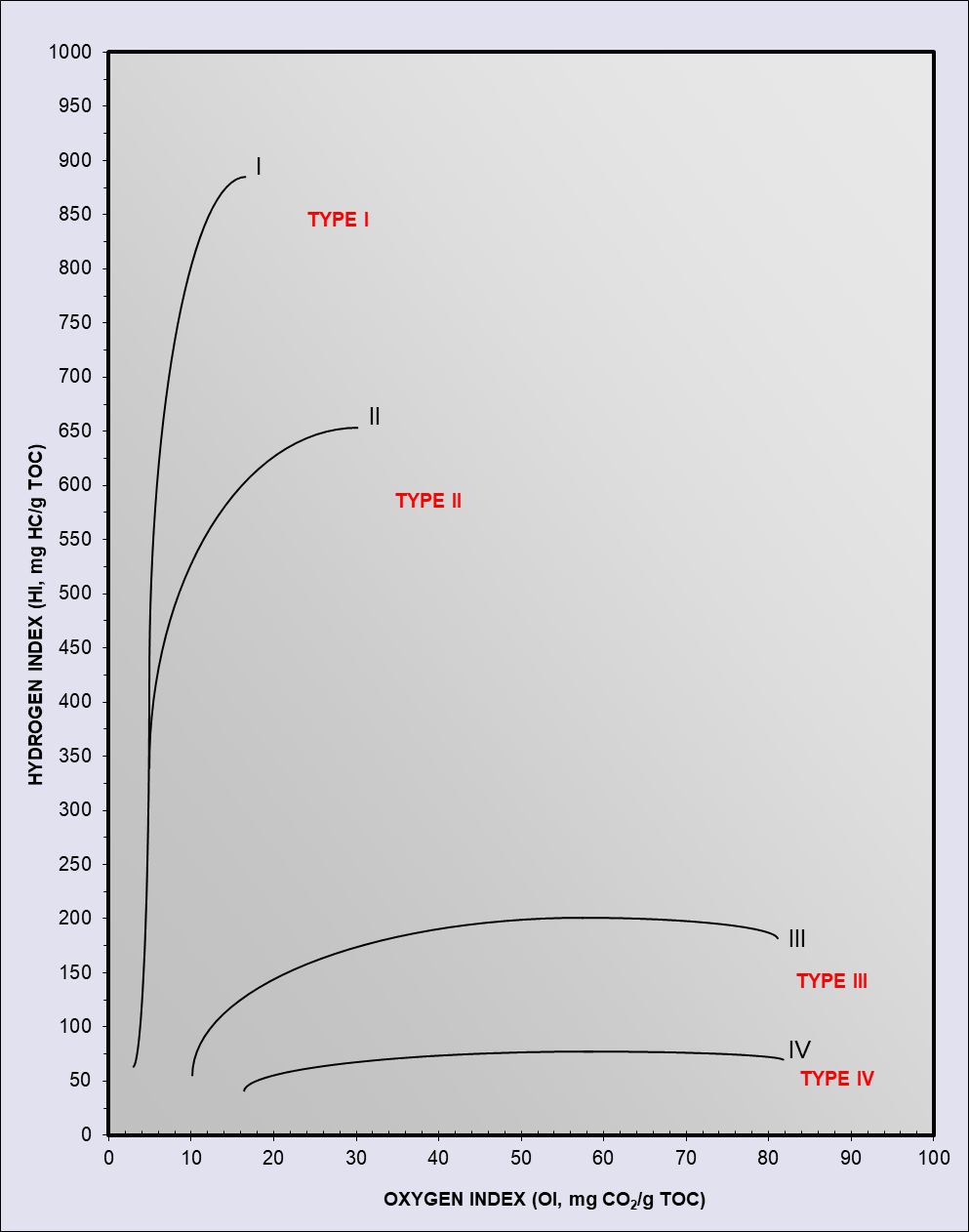 N° MuestraCapa%COTS1 (mgHC/g)S2 (mgHC/g)S3 (mgCO2/g)Tmáx         (°C)%RoMaterial Volátil (% en peso)1Manto 184,623,5690,114,454500,954533,472Manto 284,3428,5693,3513,784480,922335,633Manto 387,7884,7470,8914,564521,044831,344Manto 487,4065,9592,3411,624500,947531,095Manto 577,7355,9593,0514,464460,882935,416Manto 782,5258,2489,712,454430,894236,647Manto 1170,6965,4578,811,564490,858135,628Manto 877,3516,7580,5613,454520,944533,379Manto 983,1425,3788,712,674430,951134,0110Manto 1083,0615,1790,3215,74440,839738,5711Manto 1278,05311,7578,8915,94370,745739,1912Manto 1878,3336,2771,314,144360,745639,413Manto 1976,7978,7479,211,324350,632640,52Manto 1Manto 2Manto 3Manto 11Manto 17Manto 19Vmáx= 769 (sfc/ton)Vmáx= 720 (sfc/ton)Vmáx= 769 (sfc/ton)Vmáx= 730 (sfc/ton)Vmáx= 400 (sfc/ton)Vmáx= 370 (sfc/ton)Presión (Psi)Presión (Psi)Presión (Psi)Presión (Psi)Presión (Psi)Presión (Psi)57,0159,554,0365,856361,6586,2693,578100,6295,8295,49144,71148,786,16155,74148,67148,71218,12218,6139,77225,05215,89218,37292,15290,65209,38295,41285,5286,8363,95364279,64366,91357,18358,95447,35440351,94443,3431,2432,19526,25533427,46533,26519,53522,35610,37621519,01619,58610,5610,27691,46701,45608,08700,6692,47694,65742,48778,48692,47776,48773,3775,1820,01834,69773,3832,18835,06834,8